Le voyage d’OregonDécouvrir l’albumColle les images dans l’ordre de l’histoire.Colle les images dans l’ordre de l’histoire.Maitrise de la langueLectureTous niveaux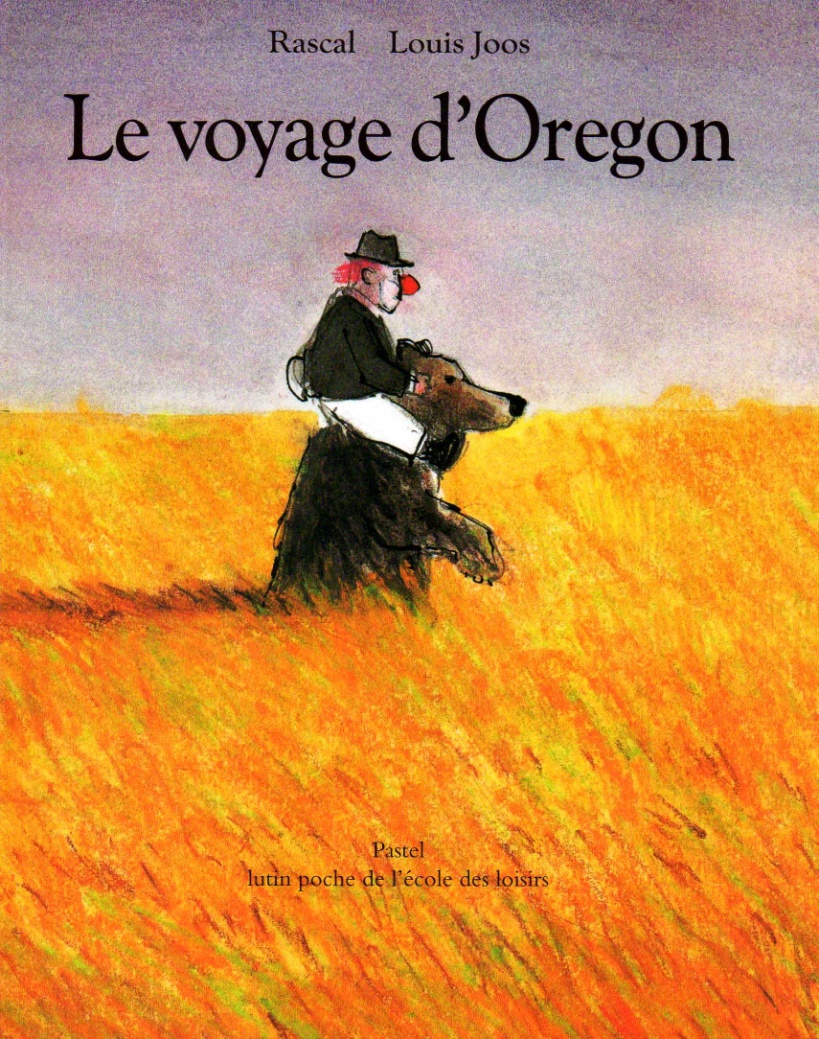 première de couverturepremière de couverturedeuxième de couverturedeuxième de couverturequatrième de couverturequatrième de couverturetitretitreauteurauteurillustrateurillustrateuréditeuréditeuréditeurcollectioncollectionadresse de l’éditeur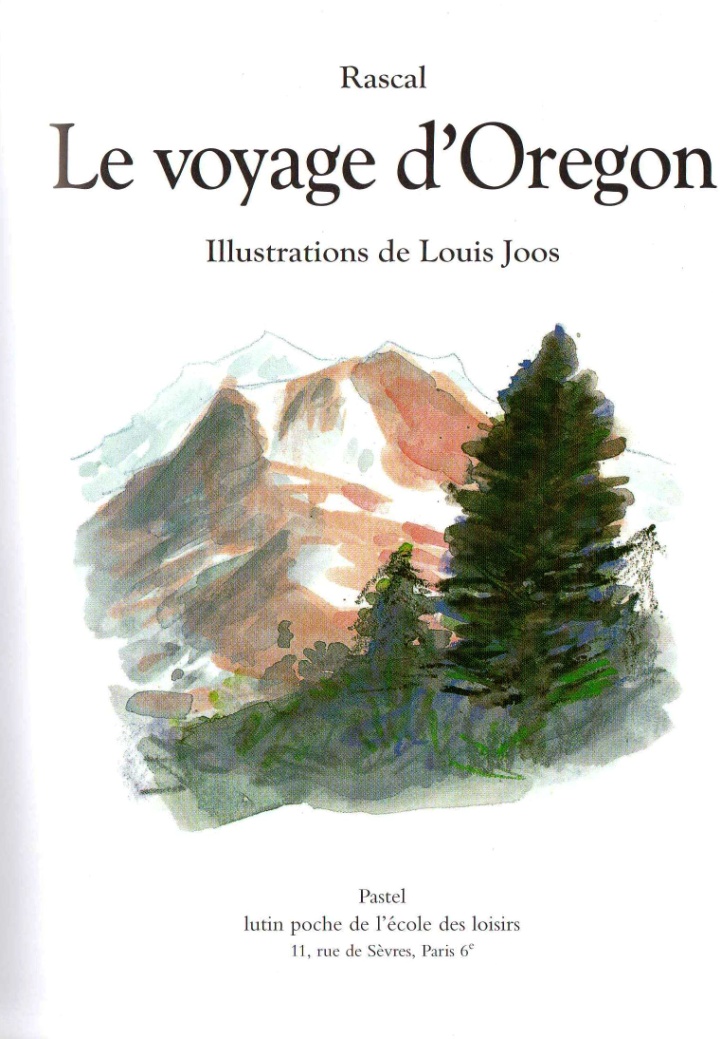 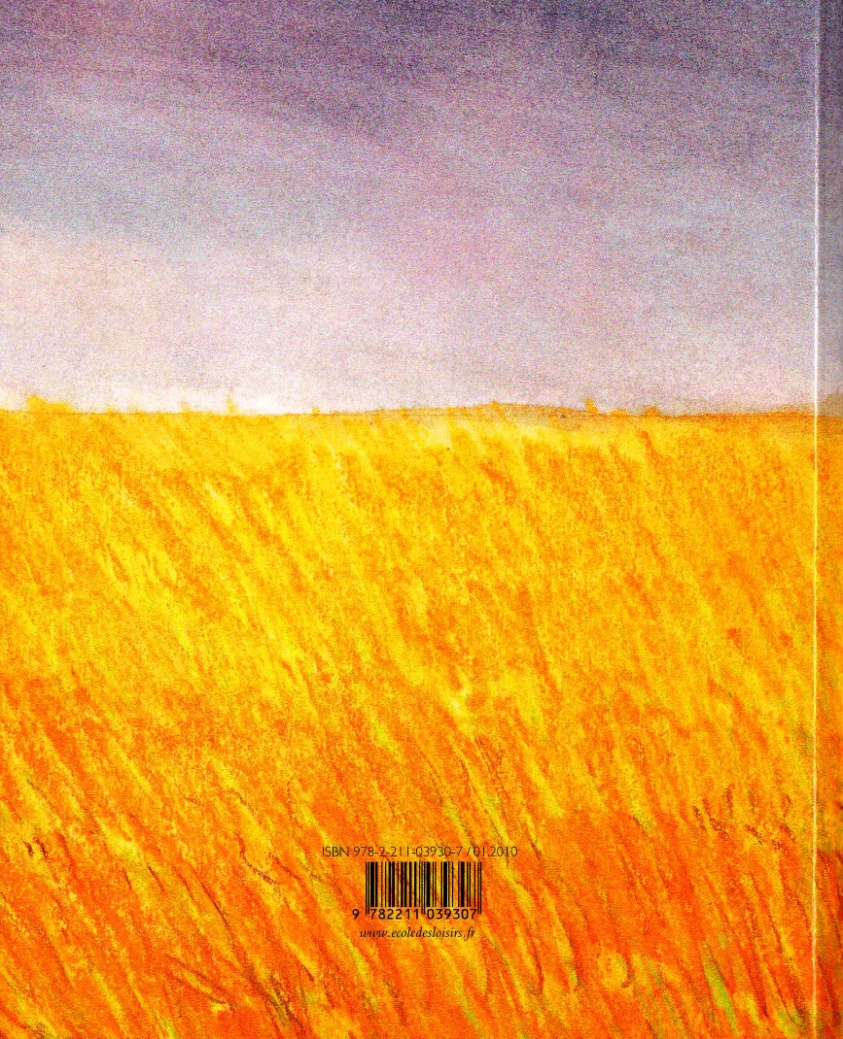 123456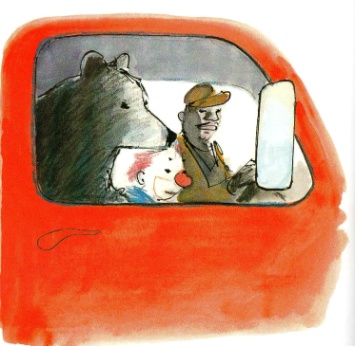 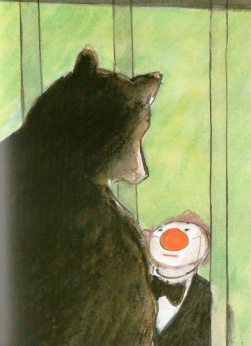 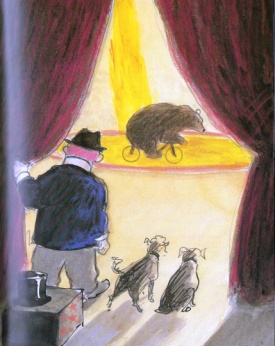 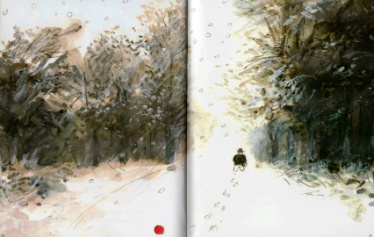 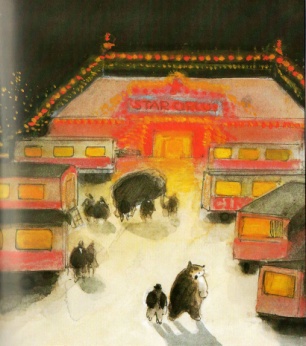 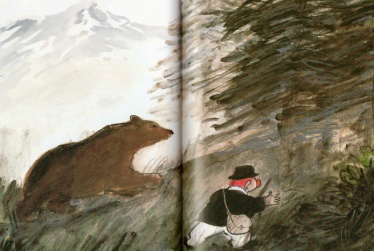 123456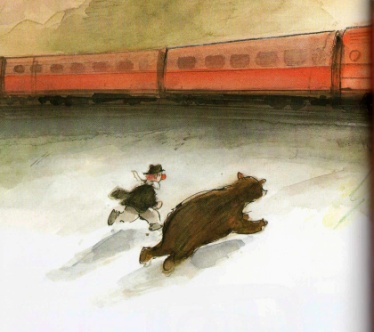 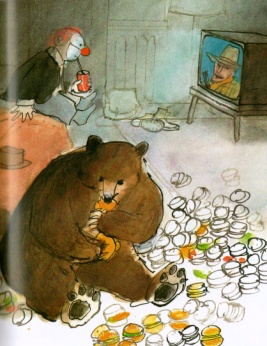 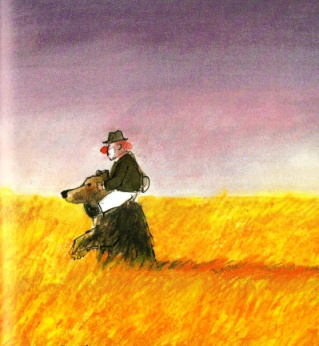 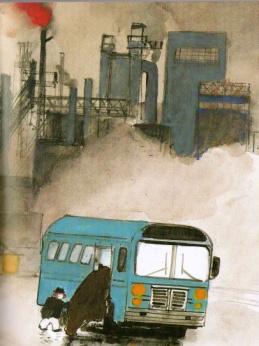 